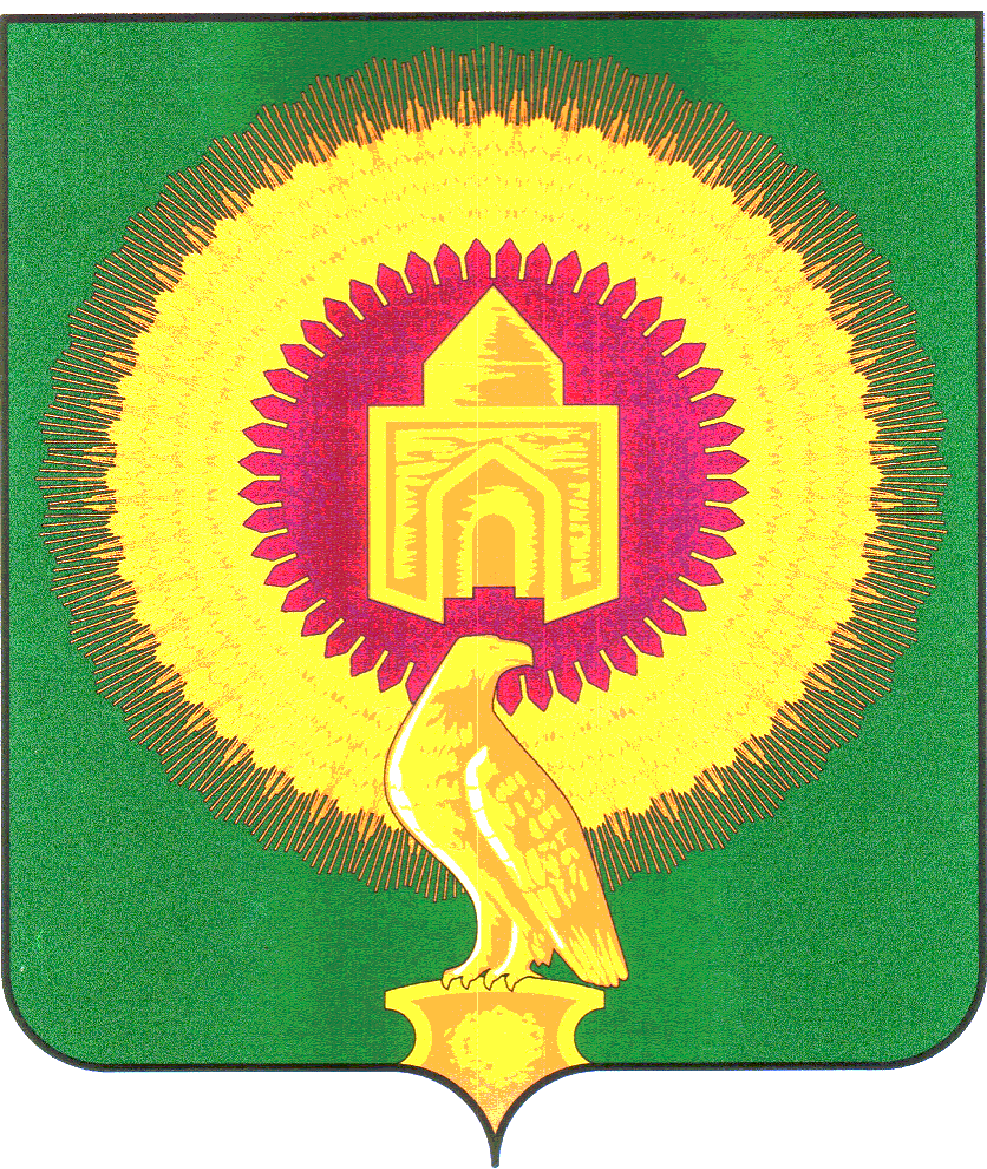 СОВЕТ ДЕПУТАТОВ                              ТОЛСТИНСКОГО СЕЛЬСКОГО ПОСЕЛЕНИЯВАРНЕНСКОГО МУНИЦИПАЛЬНОГО РАЙОНАЧЕЛЯБИНСКОЙ ОБЛАСТИРЕШЕНИЕ          от 25 марта   2016г.                                      № 12 с.ТолстыВ соответствии с Федеральным законом от 21 ноября 2011 г. № 329-ФЗ «О внесении изменений в отдельные законодательные акты Российской Федерации в связи с совершенствованием государственного управления в области противодействия коррупции», Федеральным законом от 25 декабря 2008 г. № 273-ФЗ «О противодействии коррупции», Совет депутатов Толстинского сельского поселения Челябинской областиРЕШИЛ:1. Утвердить прилагаемый Порядок предоставления Главой Толстинского сельского поселения Челябинской области сведений о доходах, расходах, об имуществе и обязательств имущественного характера, а также сведений о доходах, расходах, об имуществе и обязательствах имущественного характера своих супруги (супруга) и несовершеннолетних детей.2. Настоящее решение вступает в силу со дня его официального опубликования. Глава Толстинского сельского поселения                                                                        В.А.Белоус                                       Утвержден решением Совета депутатовТолстинского сельского поселенияЧелябинской области от «25» 03 2016  года № 11/1Порядокпредоставления Главой Толстинского сельского поселения Челябинской области, сведений о доходах, расходах, об имуществе и обязательствах имущественного характера, а также сведений о доходах, расходах, об имуществе и обязательствах имущественного характера своих супруги (супруга) и несовершеннолетних детей1. Глава Толстинского сельского поселения (далее по тексту Порядка – Глава сельского поселения) обязан ежегодно, не позднее 30 апреля года, следующего за отчётным, представлять сведения о доходах, расходах, об имуществе и обязательств имущественного характера, а также сведения о доходах, расходах, об имуществе и обязательствах имущественного характера своих супруги (супруга) и несовершеннолетних детей.2. Глава сельского поселения представляет сведения  о доходах, расходах, об имуществе и обязательств имущественного характера, а также сведения о доходах, расходах, об имуществе и обязательствах имущественного характера своих супруги (супруга) и несовершеннолетних детей в порядке и по форме, которые установлены для представления сведении о доходах, расходах, об имуществе и обязательствах имущественного характера Указом Президента Российской Федерации от 23.06.2014г. №460.3. Глава сельского поселения представляет свои сведения о доходах, расходах, об имуществе и обязательств имущественного характера, полученных за отчётный период (с 1 января по 31 декабря включительно) от всех источников (включая денежное содержание, пенсии, пособия, иные выплаты), а также сведения о доходах, расходах, об имуществе и обязательствах имущественного характера своих супруги (супруга) и несовершеннолетних детей  по состоянию на конец отчётного периода.4. Сведения о доходах, расходах, об имуществе и обязательствах имущественного характера, а также сведения о доходах, расходах, об имуществе и обязательствах имущественного характера своих супруги (супруга) и несовершеннолетних детей представляются в Совет депутатов Толстинского сельского поселения (далее по тексту Порядка – Совет депутатов).5. В случае, если Глава сельского поселения, обнаружил, что в представленных им в Совет депутатов сведениях о доходах, расходах, об имуществе и обязательствах имущественного характера, а также в сведениях о доходах, расходах, об имуществе и обязательствах имущественного характера своих супруги (супруга) и несовершеннолетних детей не отражены или не полностью отражены какие-либо сведения либо имеются ошибки, он вправе представить в Совет депутатов уточненные сведения в срок до опубликования на официальном сайте сведений о доходах. 6. Сведения о доходах, расходах, об имуществе и обязательствах имущественного характера, а также сведения о доходах, расходах, об имуществе и обязательствах имущественного характера своих супруги (супруга) и несовершеннолетних детей, представляемые в соответствии с настоящим Порядком Главой сельского поселения, являются сведениями конфиденциального характера и используются (обнародуются, предоставляются) в порядке, установленным законодательством.7. Должностные лица, в должностные обязанности которых входит работа со сведениями о доходах, расходах, об имуществе и обязательствах  имущественного характера, а также сведениями о доходах, расходах, об имуществе и обязательствах имущественного характера своих супруги (супруга) и несовершеннолетних детей, виновные в их разглашении или использовании в целях, не предусмотренных законодательством и настоящим Порядком, несут ответственность в соответствии с законодательством Российской Федерации.9. Сведения о доходах, расходах, об имуществе и обязательствах имущественного характера, а также сведения о доходах, расходах,  об имуществе и обязательствах имущественного характера своих супруги (супруга) и несовершеннолетних детей, представленные в соответствии с настоящим Порядком, и информация о результатах проверки достоверности и полноты этих сведений приобщаются к личному делу Главы сельского поселения.10. В случае непредставления или представления заведомо ложных сведений о доходах, расходах, об имуществе и обязательствах  имущественного характера, а также сведения о доходах, об имуществе и обязательствах имущественного характера своих супруги (супруга) и несовершеннолетних детей Глава сельского поселения несет ответственность в соответствии с законодательством РФ.